§6116.  Suspension or revocation of licensesAfter notice and hearing, the administrator may suspend or revoke a licensee's license if the administrator finds that:  [PL 1997, c. 155, Pt. A, §2 (NEW).]1.  Grounds for denial.  A fact or condition exists that, if it had existed at the time when the licensee applied for its license, would have been grounds for denying the application;[PL 1997, c. 155, Pt. A, §2 (NEW).]2.  Inadequate net worth.  The licensee's net worth becomes inadequate and the licensee, after 10 days' written notice from the administrator, fails to take such steps as the administrator determines necessary to remedy the deficiency;[PL 1997, c. 155, Pt. A, §2 (NEW).]3.  Violations.  The licensee knowingly violates any material provision of this subchapter or any rule or order validly promulgated by the administrator under authority of this subchapter;[PL 1997, c. 155, Pt. A, §2 (NEW).]4.  Safety and soundness.  The licensee is conducting its business in an unsafe or unsound manner;[PL 1997, c. 155, Pt. A, §2 (NEW).]5.  Insolvency.  The licensee is insolvent;[PL 1997, c. 155, Pt. A, §2 (NEW).]6.  Failure to meet obligations.  The licensee has suspended payment of its obligations, has made an assignment for the benefit of its creditors or has admitted in writing its inability to pay its debts as they become due;[PL 1997, c. 155, Pt. A, §2 (NEW).]7.  Bankruptcy.  The licensee has applied for an adjudication of bankruptcy, reorganization, arrangement or other relief under any bankruptcy;[PL 1997, c. 155, Pt. A, §2 (NEW).]8.  Refusal of examination.  The licensee refuses to permit the administrator to make an examination authorized by this subchapter;[PL 1997, c. 155, Pt. A, §2 (NEW).]9.  Failure to respond.  The licensee fails to promptly and adequately respond to communications from the administrator; or[PL 1997, c. 155, Pt. A, §2 (NEW).]10.  Failure to file report.  The licensee willfully fails to make a report required by this subchapter.[PL 1997, c. 155, Pt. A, §2 (NEW).]SECTION HISTORYPL 1997, c. 155, §A2 (NEW). The State of Maine claims a copyright in its codified statutes. If you intend to republish this material, we require that you include the following disclaimer in your publication:All copyrights and other rights to statutory text are reserved by the State of Maine. The text included in this publication reflects changes made through the First Regular and Frist Special Session of the 131st Maine Legislature and is current through November 1, 2023
                    . The text is subject to change without notice. It is a version that has not been officially certified by the Secretary of State. Refer to the Maine Revised Statutes Annotated and supplements for certified text.
                The Office of the Revisor of Statutes also requests that you send us one copy of any statutory publication you may produce. Our goal is not to restrict publishing activity, but to keep track of who is publishing what, to identify any needless duplication and to preserve the State's copyright rights.PLEASE NOTE: The Revisor's Office cannot perform research for or provide legal advice or interpretation of Maine law to the public. If you need legal assistance, please contact a qualified attorney.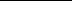 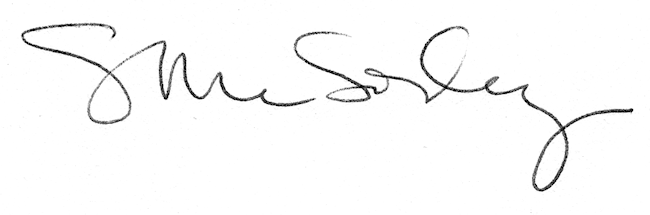 